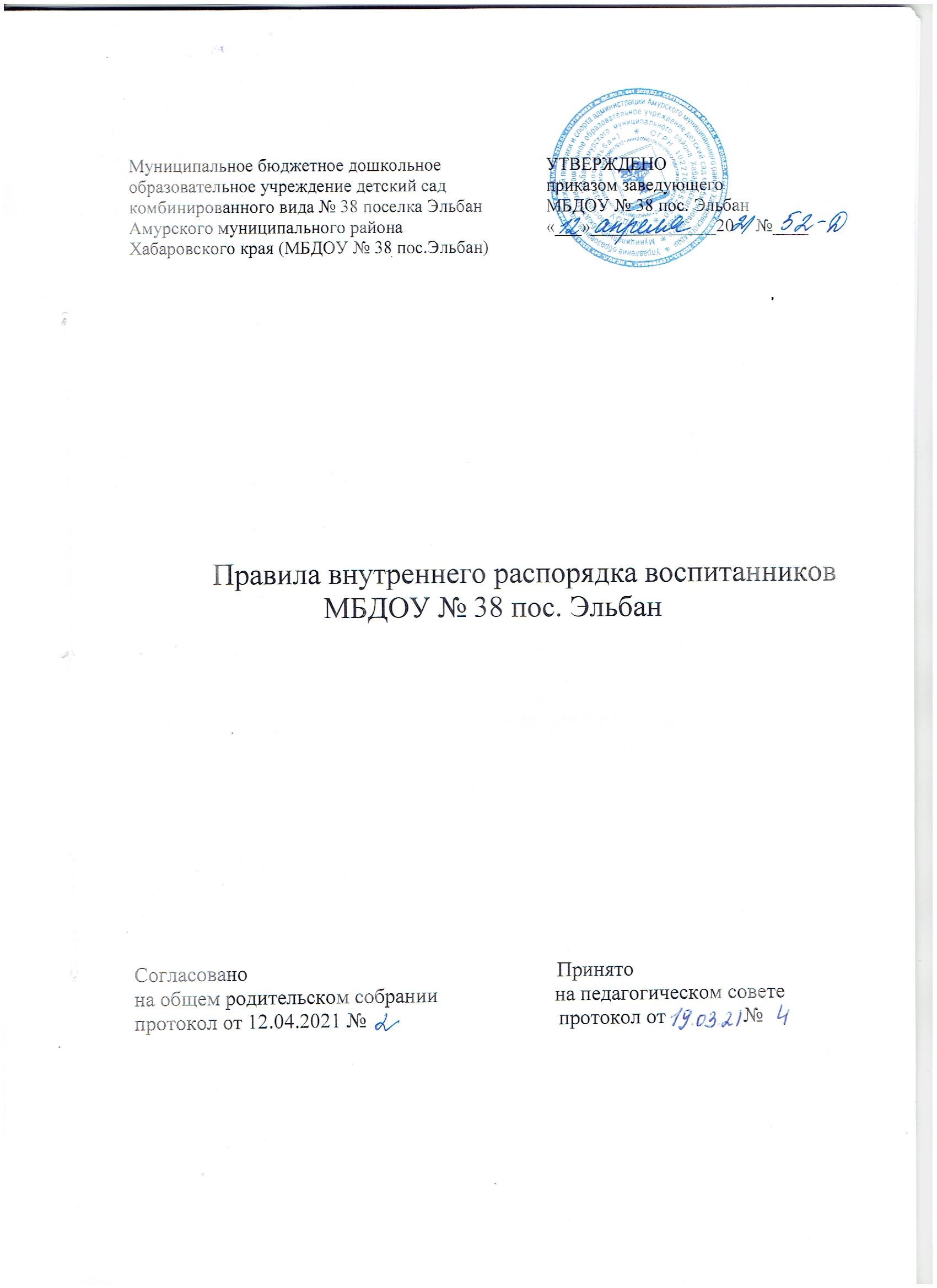 1. ОБЩИЕ ПОЛОЖЕНИЯ. 1.1. Настоящие Правила внутреннего распорядка воспитанников (далее Правила) разработаны в соответствии с Федеральным Законом от 29.12.2012г №273-ФЗ «Об образовании в Российской Федерации», порядком организации и осуществления образовательной деятельности по основным общеобразовательным программам – образовательным программам дошкольного образования, утвержденным приказом Министерства образования и науки Российской Федерации от 30.08.2013 № 1014, СанПиН 2.4.3648-20 «Санитарно-эпидемиологические требования к организациям воспитания и обучения, отдыха и оздоровления детей и молодежи»; 1.2. Настоящие правила устанавливают режим организации образовательного процесса, распорядок дня воспитанников ДОУ, права и обязанности воспитанников ДОУ и их родителей (законных представителей). 1.3. Введение настоящих Правил имеет целью способствовать результативности организации образовательного процесса в ДОУ, повышению его качества и обеспечению оптимальных условий для взаимодействия всех участников педагогического процесса. 1.4. Текст настоящих правил размещается на официальном сайте ДОУ в сети интернет. Копии Правил внутреннего распорядка для воспитанников и их родителей (законных представителей) размещены на информационном стенде в помещении ДОУ. 1.5. При приеме воспитанника родители (законные представители) обязаны ознакомиться под роспись с настоящими Правилами. 1.6. Настоящие Правила обязательны для исполнения всеми воспитанниками ДОУ и их родителями (законными представителями)2.РЕЖИМ РАБОТЫ ДОУ. 2.1. Режим работы ДОУ и длительность пребывания в ней воспитанников определяется Уставом ДОУ. 2.2. ДОУ работает с 7.00 до 19.00 часов. Выходные дни – суббота, воскресенье, праздничные дни. 2.3. Группы работают в соответствии с утвержденным общим расписанием образовательной деятельности, планом воспитательно-образовательной работы и режимом, составленным в соответствии с возрастными и психологическим особенностями воспитанников. 2.4. Группы функционируют в режиме 5- дневной рабочей недели. 2.5. Основу режима образовательного процесса в ДОУ составляет установленный распорядок сна и бодрствования, приемов пищи, гигиенических и оздоровительных процедур, образовательной деятельности (далее - ОД), прогулок и самостоятельной деятельности воспитанников. 2.6. Расписание ОД составляется в соответствии с СанПиН 2.4.3648-20 «Санитарноэпидемиологические требования к организациям воспитания и обучения, отдыха и оздоровления детей и молодежи», утвержденных постановлением Главного государственного санитарного врача РФ от 28.09.2020 № 28. 3. ПОРЯДОК ПРИХОДА И УХОДА. 3.1. Режим пребывания ребенка в ДОУ: - в группах полного дня - 12 часов, ежедневно (понедельник-пятница) - с 07.00 до 19.00; - в группах сокращённого дня - 11 часов, ежедневно (понедельник-пятница) - с 07.00 до 18.00. 3.2. Родители (законные представители) должны помнить: 3.2.1. Прием детей в ДОУ осуществляется с 07.00 до 08.00. 3.2.2. Ежедневный утренний прием детей проводят воспитатели групп, которые опрашивают родителей (законных представителей) о состоянии здоровья детей. Родители (законные представители) должны лично передавать воспитанников воспитателю группы. Категорически запрещается отправлять ребенка в группу самостоятельно, оставлять ребенка на территории учреждения. Допускается прием воспитанников в другое время по предварительному заявлению от родителей, в случае посещения поликлиники, спортивных секций, кружков. 3.2.3. После длительного отсутствия: отпуска, домашнего режима, болезни и т.п. ребенок принимается в учреждение со справкой о состоянии здоровья. Согласно СанПиН 2.4.3648-20 «Санитарно-эпидемиологические требования к организациям воспитания и обучения, отдыха и оздоровления детей и молодежи»» ребенок, не посещающий ДОУ более пяти дней (за исключением выходных и праздничных дней), должен иметь справку от врача. 3.2.4. Время утренней гимнастики и завтрака в каждой возрастной группе определено режимом дня. Данная информация размещена на информационных стендах в приемных групп. При первом посещении группы необходимо ознакомиться с данной информаций и придерживаться распорядка дня организации детской жизни в учреждении, что обеспечит охрану и укрепление физического и психологического здоровья детей, качество предоставления образовательных услуг. 3.2.5. О невозможности прихода ребенка в детский сад по любой причине необходимо позвонить до 8.00 по телефону 42179 медработнику или по мобильному телефону воспитателю группы, сообщить причину и период отсутствия. В случае отсутствия ребенка в ДОУ по каким-либо обстоятельствам (исключая причину болезни) независимо от длительности отсутствия, необходимо написать заявление на имя заведующего ДОУ о сохранении места за ребенком с указанием периода отсутствия ребенка и причины (см. положение о правилах приема). 3.2.6. Накануне прихода ребенка в детский сад после отсутствия, необходимо предупредить воспитателя или медицинского работника о выходе ребенка в детский сад накануне. 3.2.7. Педагоги проводят беседы и консультации для родителей (законных представителей) о воспитаннике, утром до 08.00 и вечером после 18.00. В другое время педагог находится с детьми, и отвлекать его от образовательного процесса категорически запрещается. 3.2.8. Родители (законные представители) воспитанников не могут находиться в группе детского сада в период ее работы без предварительного согласования с руководством. При возникновении вопросов по организации воспитательно-образовательного процесса, условий присмотра и ухода, содержания ребенка в детском саду родители (законные представители) воспитанников могут обратиться к воспитателям группы и (или) администрации детского сада (заведующему, заместителю заведующего по УВР, старшему воспитателю) в приемные часы.3.2.9. Ко всем работникам учреждения необходимо обращаться на «Вы», по имени и отчеству, независимо от возраста, спокойным тоном, уважительно. Спорные и конфликтные ситуации нужно разрешать только в отсутствии детей. 3.3. Оптимальное время для ухода детей домой с 17.00 до 19.00. 3.3.1. Родители (законные представители) обязаны забрать ребенка из группы до 19.00 часов. В случае неожиданной задержки, родитель (законный представитель) должен незамедлительно связаться с воспитателем группы и договориться о способах решения данной ситуации. 3.3.2. Если родители (законные представители) не предупредили воспитателя и не забрали ребенка из учреждения до 19.00 часов, воспитатель имеет право передать ребёнка в дежурный отдел полиции МВД пос. Эльбан.3.3.3. Запрещается забирать воспитанника из ДОУ, не поставив в известность воспитателя группы, а также поручать это детям, подросткам в возрасте до 18 лет, лицам в нетрезвом состоянии. 3.3.4. Если родители (законные представители) ребенка не могут лично забирать ребенка из ДОУ, необходимо оформить доверенность (в 2-х экземплярах) с копиями паспортов на лиц, которым доверено забирать ребенка из учреждения. Доверенность и ксерокопии паспортов хранятся в личном деле ребенка и в документации воспитателей группы, которую посещает ребенок. 3.3.5. Воспитатель не отпускает воспитанника из ДОУ с родителем (законным представителем) или уполномоченным им лицом при подозрении, что тот находится в состоянии алкогольного, наркотического или токсического опьянения. В этом случае воспитатель обязан незамедлительно уведомить об этом заведующего ДОУ, второго родителя (законного представителя) или родителей (законных представителей), если воспитанника пришло забрать уполномоченное ими лицо, и при необходимости вызвать работника охраны и (или) сообщить в органы правопорядка. 3.3.5.1. Заведующий ДОУ вправе поставить в известность уполномоченные органы и организации о ненадлежащем исполнении родителями (законными представителями) обязанностей по воспитанию детей. 3.3.6. Если родители (законные представители) не могут лично забрать ребенка из ДОУ, то требуется заранее оповестить об этом воспитателя или администрацию детского сада, и сообщить, кто будет забирать ребенка из числа тех лиц, которым родители это доверили. 3.3.7. В присутствии родителей во время прихода и ухода ребёнка ответственность за ребенка лежит на родителях (законных представителях), только после ухода последних ответственность ложится на учреждение. 3.3.8. После того как ребенок передан родителям (законным представителям), он считается ушедшим из детского сада и учреждение перестает нести за него ответственность, даже если ребенок продолжает находиться в пределах помещений или территории детского сада. 3.3.9. Во избежание недоразумений при уходе ребенка домой родителям (законным представителям) рекомендуется сразу покинуть территорию детского сада. 3.3.10 Родители (законные представители) обязаны незамедлительно сообщать воспитателям группы и (или) администрации детского сада о смене номеров телефонов, адреса места жительства ребенка.4. ЗДОРОВЬЕ ВОСПИТАННИКА 4.1. Согласно требованиям СанПиН 2.4.3648-20 приём детей, впервые поступающих в дошкольные образовательные организации, осуществляется на основании медицинского заключения за подписью участкового педиатра, заведующего детским отделением поликлиники и заверенного печатью поликлиники. 4.2. При поступлении ребенка в детское дошкольное учреждение медицинский работник, осуществляющий наблюдение за детьми, собирает у родителей дополнительные сведения об особенностях развития и поведения ребенка, делает индивидуальные назначения по режиму дня, питанию и оздоровительным мероприятиям. Особенности ребенка доводятся до сведения воспитателей группы. 4.3. Родители (законные представители) обязаны приводить ребенка в ДОУ здоровым, информировать воспитателей о каких-либо изменениях, произошедших в состоянии здоровья ребенка дома. 4.4. Ежедневный утренний приём детей проводится воспитателями, которые опрашивают родителей о состоянии здоровья детей. Утренний фильтр детей проводится в присутствии родителей (законных представителей). По показаниям (при наличии катаральных явлений, явлений интоксикации) воспитатели обращаются к медицинской сестре, которая осматривает зев, кожу, проводит термометрию. Выявленные больные дети или дети с подозрением на заболевание в детский сад не принимаются. 4.5. В случае расхождения мнения родителей о состоянии здоровья ребёнка с мнением воспитателя и (или) медицинского работника, составляется акт осмотра ребёнка, который подписывается воспитателем, медицинским работником и независимым родителем. В случае необходимости приглашается руководитель дошкольного учреждения. 4.6. Воспитатель фиксирует в «Журнале утреннего фильтра» в присутствии родителей наличие у ребенка синяков, гематом, ушибов, повреждений кожных покровов, при этом он имеет право выяснить причину данных травм, каждый факт сообщается руководителю учреждения. При не однократных выявлениях у одного и того же ребенка домашних травм педагог пишет докладную записку руководителю учреждения. Руководитель учреждения обращается в отдел по опеки и попечительству, защиты прав и интересов детей г. Амурска с заявлением о выявленных фактах с целью официальной проверки условий жизни ребенка в семье. 4.7. Заболевших в течение дня детей изолируют от здоровых (временно размещают в помещениях медицинского блока) до прихода родителей. Воспитатель принимает меры по информированию родителей о заболевании ребенка. В зависимости от состояния ребенок остается в медицинском блоке до прихода родителей или госпитализируется. В связи с этим родители (законные представители) обязаны сообщать воспитателям о любых изменениях контактных данных. 4.8. При выводе ребенка из детского сада со справкой от медицинской сестры ДОУ с подозрением на заболевание, родители (законные представители) обязаны привести ребенка в детский сад со справкой от врача о состоянии здоровья (подтверждение, что ребенок здоров и может посещать детский сад). 4.9. При получении ребёнком травмы или при подозрении на серьезное заболевание, требующее оказания квалифицированной медицинской помощи в условиях лечебного учреждения, в детском саду принят следующий алгоритм действий работников: воспитатель обращается в медицинский кабинет, ребенку оказывается первая медицинская помощь медицинской сестрой или непосредственно самим воспитателем, в случае отсутствия медицинского работника. Одновременно сообщается родителям (законными представителями) о происшествии, по согласованию с родителями (законными представителями) принимается решение о дальнейших действиях, в особых случаях вызывается скорая помощь. При отсутствии связи с родителями (законными представителями) работники учреждения, при наличии угрозы жизни ребенка, имеют право самостоятельно вызвать скорую помощь, при госпитализации сопроводить ребенка в лечебное учреждение и находиться с ребенком до прибытия родителей (законных представителей). 4.10. При получении ребёнком травмы в детском саду во время проведения образовательного процесса, специально созданная комиссия в течение трех дней проводит служебное расследование с заполнением акта о несчастном случае с воспитанником (формы Н-2). Родители (законные представители) имеют право ознакомиться с результатами работы комиссии, в случае доказательства вины должностных лиц потребовать применения мер наказания, предусмотренных законодательством РФ. 4.11. В соответствии МУ 3.2.1756-03.3.2. «Профилактика паразитарных болезней. Эпидемиологический надзор за паразитарными болезнями. Методические указания», дети дошкольных образовательных учреждений подлежат ежедневному осмотру на педикулёз. Обязательному осмотру подлежат дети, возвращающиеся после длительного (более недели) отсутствия и вновь поступающие. Ежедневный осмотр проводят воспитатели, еженедельный - медицинские работники. При выявлении головного педикулёза в дошкольном учреждении с режимом ежедневного посещения, ребёнка выводят из коллектива. Медицинский работник даёт рекомендации родителям по уничтожению вшей. Ребёнка принимают в дошкольное образовательное учреждение после контрольного осмотра. Если у ребёнка выявлен педикулёз, в том числе вне образовательного учреждения (в поликлинике, на дому и др.), медицинский работник дошкольного образовательного учреждения проводит осмотр всех детей и обслуживающего персонала группы. Результаты осмотра заносят в специальный журнал. 4.12. В соответствии с СанПиН 2.4.3648-20 после перенесённого заболевания, а также отсутствия более 5 дней (за исключением выходных и праздничных дней) дети принимаются в детский сад только при наличии справки с указанием диагноза, длительности заболевания и сведений об отсутствии контакта с инфекционными больными. После длительного отсутствия по причине болезни и после перенесенного ребенком серьезного заболевания прием ребенка осуществляется через медицинский кабинет и осмотр старшей медицинской сестры. 4.13. В случае необходимости применения медицинских отводов и индивидуального режима дня ребёнка, данные рекомендации должны быть отражены в медицинской справке, представленной в дошкольное учреждение. 4.14. При подозрении на предоставление родителями фиктивной медицинской справки о том, что ребёнок здоров, заведующий детским садом, медицинский работник совместно с представителями родительского Совета имеют право обратиться в медицинские учреждения и правоохранительные органы, в компетенцию которых входит проверка достоверности сведений, содержащихся в медицинских справках. 4.15. В целях профилактики контагиозных гельминтозов (энтеробиозов и гименолепидоза) все воспитанники один раз в год проходят однократные лабораторные исследования с предоставлением результатов обследования в медицинский кабинет учреждения. 4.16. В детском дошкольном учреждении в соответствии с действующими инструкциями проводятся санитарно-эпидемиологические мероприятия, направленные на предупреждение распространения инфекции в группе или вне группы, в зависимости от характера инфекции и способа передачи (карантин, дезинфекция, прививки и пр.) 4.17. В период высокой заболеваемости респираторными инфекциями в детском саду профилактические мероприятия проводятся в соответствии с СанПиН 2.4.3648-20. 4.18. При введении в группе любого карантинного режима, дети, не входившие в контакт с заболевшим, в группу не принимаются. В карантинной группе устанавливается особый санитарно–эпидемиологический режим, соответствующий виду заболевания. При этом продолжающие посещать группу дети и родители (законные представители) обязаны соблюдать установленные режим и выполнять необходимые мероприятия. 4.19. Если у ребенка есть пищевая аллергия или другие виды аллергии, то родитель (законный представитель), должен в обязательном порядке представить заключение ВК, при других заболеваниях – справку от педиатра или узкого специалиста. 4.20. Если имеются другие особенности здоровья или развития, не отраженные в медицинской карте, то родитель (законный представитель) должен поставить в известность медицинского работника, воспитателя. 4.21. К персональным данным о состоянии здоровья детей имеют доступ руководитель учреждения, старшая медицинская сестра, при необходимости воспитатель группы. 4.22. Профилактические прививки в ДОУ проводятся только с письменного согласия родителей (законных представителей) и в соответствии с национальным календарем профилактических прививок. 4.23. В ДОУ родителям (законным представителям) запрещено передавать какие-либо лекарства воспитателям групп для приема ребенку. Родителям категорически запрещается давать лекарства детям для самостоятельного приема лекарственных средств в детском саду. 4.24. При переводе ребенка из другого детского дошкольного учреждения в медкарте должны быть отражены следующие сведения: дата выбытия; дата последнего посещения детского сада; информация об отсутствии (наличии) карантина в саду, группе; подпись лица, выдавшего карту.5. ВНЕШНИЙ ВИД И ОДЕЖДА ВОСПИТАННИКА. 5.1. Ребенка необходимо приводить в ДОУ в опрятном виде, в чистой и удобной одежде и обуви, соответствующей сезону, без посторонних запахов (духи, табак и т.д.). Родители (законные представители) должны следить за исправностью застежек (молний), наличии пуговиц и шнурков. 5.2. Воспитанник должен быть чисто умыт, иметь чистые нос, уши, руки и ноги. Подстриженные ногти; подстриженные и тщательно расчесанные, аккуратно заплетенные волосы; чистое нижнее белье (в целях личной гигиены мальчиков и девочек необходима ежедневная смена нательного нижнего белья). 5.3. Если внешний вид и одежда воспитанника неопрятна, воспитатель вправе сделать замечание родителю (законному представителю) и потребовать надлежащего ухода за ребенком. 5.4. Для создания комфортных условий пребывания ребенка в ДОУ родитель (законный представитель) обязан обеспечить следующее:  подошву строго по размеру ноги (это обязательно для правильного формирования стопы, чтобы нога ребенка все время четко фиксировалась и не «западала» на стороны, т.к. формирование стопы заканчивается к 7-8 годам). Основное требование – удобство для ребенка в процессе самообслуживания: наличие застежек-липучек или резинок на подъеме стопы;  не менее двух комплектов сменного белья. Мальчикам - шорты, трусики, майки, рубашки, колготки. Девочкам – колготки, майки, трусики, платье или юбка и сменную обувь: тапочки (или сандалии) с каблучком и жестким задником на твердом основании. В теплое время – носки, гольфы;  несколько комплектов сменного белья для сна (трусики) для детей младших возрастных групп и в период адаптации;  допускается наличие пижамы для дневного сна;  два пакета для хранения чистого и использованного белья;  для занятия физкультурой в зале – футболку, шорты из несинтетических, дышащих материалов; х/б носки и чешки (строго по размеру ноги);  индивидуальная расческа для поддержания опрятного вида в течение дня, которая хранится в полиэтиленовом пакете в шкафчике ребенка;  головной убор (в теплый период года);  носовой платок или влажные бумажные салфетки (необходимы ребенку, как в помещении, так и на прогулке). 5.5. Родители (законные представители) должны ежедневно проверять содержимое пакетов для хранения чистого и использованного белья, а также еженедельно менять комплект спортивной одежды. 5.6. Родители (законные представители) должны промаркировать вещи ребёнка (инициалы) во избежание потери или случайного обмена с другим ребенком. За утерю не промаркированной одежды и обуви администрация ДОУ ответственности не несет. Одежда может храниться в индивидуальных шкафчиках, в специальных пакетах на вешалках, в индивидуальных коробах, контейнерах. С целью предотвращения потери вещей родителям (законным представителям) рекомендуется забирать всю одежду и обувь ребенка домой при длительном его отсутствии. 5.7. В межсезонье и в зимний период, а также в дождливую погоду необходимо, чтобы у ребенка была запасная верхняя одежда (варежки, колготки, штаны, брюки и т.д.) в отдельном пакете для ухода ребенка домой в вечернее время. В ДОУ нет специальных условий для полноценной просушки одежды. 5.8. Перед тем как вести ребенка в детский сад родителям (законным представителям) необходимо проверить, соответствует ли его одежда времени года и температуре воздуха. Проследить, чтобы одежда ребенка не была слишком велика и не сковывала его движений. Завязки и застежки должны быть расположены так, чтобы ребенок мог самостоятельно себя обслужить. Обувь должна быть легкой, теплой, точно соответствовать ноге ребенка, легко сниматься и надеваться. Нежелательно ношение перчаток вместо варежек. 6. ОБЕСПЕЧЕНИЕ БЕЗОПАСНОСТИ 6.1. Безопасность воспитанников в учреждении обеспечивается за счет организации охраны объекта, телефонной связи, технических средств защиты, непосредственной связью через тревожную кнопку с правоохранительными службами. 6.2. Безопасное пребывание ребенка в учреждении обеспечивается в соответствии с СанПиН 2.4.3648-20 «Санитарно-эпидемиологические требования к организациям воспитания и обучения, отдыха и оздоровления детей и молодежи». 6.3. Учреждение несет ответственность за жизнь и здоровье детей в помещениях и в пределах территории детского сада. 6.4. Выход детей за территорию детского сада допускается только с разрешения родителей (законных представителей) и на основании приказа заведующего с назначением ответственных работников. 6.5. Два раза в год в учреждении проходят общие учебные тренировки с включением средств оповещения, при которых все дети и работники учреждения эвакуируются из помещений согласно плану эвакуации. 6.6. Пожарными правилами запрещается оставлять коляски и санки, велосипеды и др. предметы под лестницами, в холлах, у запасных выходов, в тамбурах, на путях эвакуации - это мешает эвакуации детей и людей во время чрезвычайной ситуации. Администрация ДОУ не несёт ответственность за оставленные без присмотра вышеперечисленные вещи. 6.7. Своевременная информирование родителей (законных представителей) об изменении номера телефона, места жительства ребенка, обстоятельств семейных проблем и конфликтных ситуаций, соблюдение настоящих правил раздела 3 обеспечивает безопасность пребывания ребенка в учреждении. 6.8. Родители (законные представители), для обеспечения безопасности всех детей учреждения, должны интересоваться о подозрительных людях, присутствующих на территории учреждения, обращать внимание на детей, гуляющих без присмотра на территории детского сада, сообщать руководству детского сада обо всех случаях нарушения безопасности. 6.9. Родителям (законным представителям) необходимо беседовать с детьми по вопросам безопасности жизнедеятельности, о соблюдении дисциплины и о выполнении требований работников детского сада для обеспечения безопасности. 6.10. Для обеспечения безопасности детей запрещается давать ребенку в ДОУ жевательную резинку, конфеты, чипсы, сухарики, какие-либо напитки в упаковке. 6.11. Во избежание случаев травматизма, родителям необходимо проверять содержимое карманов в одежде ребенка на наличие опасных предметов. Категорически запрещается приносить в ДОУ острые, режущие, колющие, стреляющие, стеклянные предметы, а также мелкие предметы (бусинки, пуговицы и т. п.), таблетки и другие лекарственные средства. 6.12. Не рекомендуется надевать воспитаннику золотые и серебряные украшения, давать с собой дорогостоящие игрушки, мобильные телефоны, а также игрушки, имитирующие оружие. За золотые и серебряные вещи, а также за дорогостоящие предметы администрация ДОУ ответственности не несет. 6.13. Родители (законные представители) первые воспитатели ребенка. Родители ребенка обязаны: прививать культуру поведения своему ребенку, доводить до его сознания, что в группе детям не разрешается обижать друг друга, не разрешается «давать сдачи», брать без разрешения чужие вещи, в том числе принесенные из дома игрушки других детей; портить и ломать результаты труда других детей. Это требование продиктовано соображениями безопасности.6.14. Родитель (законный представитель), разрешая своему ребенку принести личную игрушку в детский сад, соглашается с мыслью, что «я и мой ребенок не расстроимся, если с ней будут играть другие дети или она испортится». Воспитанник может принести в детский сад личную игрушку, если она чистая и не содержит мелких опасных деталей и соответствует требованиям СанПиН 2.4.3648-20. За сохранность принесенной из дома игрушки, воспитатель и детский сад ответственности не несут. 6.15. Если ребенок забрал домой игрушку из детского сада (в том числе и игрушку другого ребенка), то родители (законные представители) обязаны незамедлительно вернуть ее, разъяснив малышу, почему это запрещено. 6.16. В ДОУ запрещается: находиться посторонним лицам в групповых и других помещениях детского сада без разрешения администрации; проходить в групповые помещения в верхней одежде, в грязной обуви; посещать утренники в музыкальном зале без второй обуви; громко разговаривать в помещениях ДОУ; нецензурно или в грубой форме выражаться; вести беседы, дискуссионные споры между родителями в приемных детского сада; въезжать на территорию ДОУ на своем личном автомобиле. 6.17. Категорически запрещается родителям (законным представителям) унижать честь и достоинство чужого ребёнка, применять меры физического и психического насилия. Все вопросы, возникающие по отношению к другим детям, решаются с воспитателем. Если воспитатель не принял мер, не разрешил вопрос необходимо обратиться к руководителю учреждения.7. ОРГАНИЗАЦИЯ ПИТАНИЯ. 7.1. В распорядке дня воспитанников строго регламентирован прием пищи, родители (законные представители) должны помнить время кормления детей и не лишать воспитанника возможности принятия пищи, не забирать его во время кормления, приводить к указанному времени. 7.2. Родители (законные представители), приводящие детей после кормления должны помнить, что в соответствии с СанПиН 2.4.3648-20 по истечению времени приема пищи оставшаяся еда ликвидируется. 7.3. По просьбе родителей (законных представителей), при веских на то обстоятельствах, пища может быть оставлена ребенку, но не более чем на 15 минут. При этом родители (законные представители) должны предупредить работников группы заблаговременно. 7.4. Запрещается приносить в учреждение любые продукты питания, угощения. 7.5. Продукты питания из детского сада на вынос не выдаются. 7.6. Порядок и правила организации питания в детском саду определяется «Положением об организации питания в ДОУ». 8. ОРГАНИЗАЦИЯ ДНЕВНОГО СНА В УЧРЕЖДЕНИИ 8.1. Дневной сон детей в учреждении организуется в спальных комнатах.8.2. Дневной сон организуется в послеобеденное время не менее 2-2,5 часа от суточной нормы сна. 8.3. Сон для детей от 1 до 3 лет организуется однократно продолжительностью не менее 3 часов.8.4. После дневного сна во всех группах проводится гимнастика и закаливающие мероприятия. 8.5. Родителям не рекомендуется забирать ребенка домой во время сна. 8.6. Во время сна детей присутствие воспитателя (его помощника) в спальне обязательно. 9. ИГРА И ПРЕБЫВАНИЕ ДЕТЕЙ НА СВЕЖЕМ ВОЗДУХЕ 9.1. Прогулки осуществляются на групповых прогулочных участках, закрепленных за каждой возрастной группой, при отсутствии такой возможности (по погодным условиям, отсутствии участка и др.) допускается проведение прогулок на спортивном участке. 9.2. В ДОУ воспитанники гуляют 2 раза в день (в утреннее и вечернее время). Продолжительность ежедневных прогулок составляет 3-4 часа. 9.3. В летнее время утренний прием детей осуществляется на улице, исключение составляют дни, когда неблагоприятные погодные условия (осадки). 9.4. При температуре воздуха ниже -15°С и скорости ветра более 7 м/с продолжительность прогулки сокращается. Прогулка не проводится при температуре воздуха ниже -15 °С и скорости ветра более 15 м/с для детей до 4 лет, а для детей 5–7 лет – при температуре воздуха ниже минус 20 ° С и скорости ветра более 15 м/с, в иных случаях родители (законные представители) не имеют права требовать от воспитателей и администрации детского сада отмены данного режимного момента. 9.5. При сложных погодных условиях каждое решение об отмене прогулки принимается заведующим. 9.6. Администрация ДОУ оставляет за собой право отказать родителям (законным представителям) в просьбе оставлять воспитанников во время прогулки в групповой комнате, так как, в соответствии с требованиями СанПиН 2.4.3648-20, все помещения ежедневно и неоднократно проветриваются в отсутствии детей. 9.7. В летний период времени с 01 июня по 31 августа (при теплых, благоприятных погодных условиях) вся жизнедеятельность и образовательная деятельность детей переносится на свежий воздух, данный период считается оздоровительным. 9.8. Использование личных велосипедов, самокатов, санок в ДОУ (без согласия инструктора по ФК или воспитателя) запрещается в целях обеспечения безопасности других детей. 9.9. Родителям (законным представителям), желающим отметить день рождения ребенка в ДОУ, следует побеседовать с воспитателями групп о традиции проведения этого праздника (решение родительского собрания в группе). Категорически запрещено угощать детей ДОУ кремовыми изделиями, жвачками, конфетами, фруктами, лимонадом. 9.10. Родители (законные представители) имеют право оказывать помощь воспитателям групп в создании условий для организации двигательной активности на прогулке (расчистка участка, постройка ледяных форм и другое, по просьбе воспитателя). 10. ПРАВА ВОСПИТАННИКОВ 10.1. Воспитанники имеют право на: 10.1.1. Предоставление условий для разностороннего развития с учетом возрастных и индивидуальных особенностей, в том числе получение социально-педагогической и психологической помощи, бесплатной психолого-медико-педагогической коррекции; 10.1.2. Защиту от всех форм физического и психического насилия, оскорбления личности, охрану жизни и здоровья; уважение достоинства личности; 10.1.3. Бесплатное пользование игровыми пособиями, наглядными, дидактическими средствами обучения и воспитания в пределах федеральных государственных стандартов; 10.1.4. Проявление индивидуальных особенностей;10.1.5. Пользование в установленном порядке предметно-развивающей средой, объектами физкультурно-оздоровительной направленности; 10.1.6. Перевод для получения дошкольного образования в форме семейного образования или в другое ДОУ; 10.1.7. Развитие своих творческих способностей и интересов, включая участие в конкурсах, олимпиадах, выставках, смотрах, физкультурных и спортивных мероприятиях; 10.1.8. Поощрение за успехи в учебной, спортивной, творческой деятельности;10.1.9. Комфортную и безопасную среду жизнедеятельности; 10.1.10. Воспитанники, испытывающие трудности в освоении ОП, развитии и социальной адаптации, имеют право на оказание психолого-педагогической, коррекционноразвивающей помощи. 10.1.11. Педагогическая, психологическая или социальная помощь оказывается воспитанникам на основании заявления родителей (законных представителей). 10.2. Права и обязанности родителей (законных представителей) определены законом «Об образовании в Российской Федерации», Уставом учреждения, договором между учреждением и родителями (законными представителями). 10.3. Поощрения и дисциплинарное воздействие: 10.3.1. Меры дисциплинарного взыскания не применяются к воспитанникам по образовательным программам дошкольного образования. 10.3.2. Дисциплина в ДОУ поддерживается на основе уважения человеческого достоинства воспитанников, педагогических работников. Применение физического и (или) психического насилия по отношению к воспитанникам ДОУ не допускается. 10.3.3. Поощрения воспитанников ДОУ проводятся по итогам конкурсов, соревнований и других мероприятий в виде: вручения грамот, благодарственных писем, сертификатов, призов и подарков. 10.3.4. Меры воздействия могут быть применены к родителям (законными представителями) воспитанников, невыполняющим условия договора, заключенного между учреждением и родителями (законными представителями). 10.3.5. К мерам воздействия относятся: - индивидуальные беседы; - замечание;  - приглашение на заседание совета родителей группы или учреждения;  - другие меры воздействия, не запрещенные законодательством РФ. 11. ЗАЩИТА ПРАВ ВОСПИТАННИКОВ. 11.1. В целях защиты прав воспитанников, их родители (законные представители) самостоятельно или через своих представителей вправе: направить руководителю ДОУ обращение о нарушении и (или) ущемлении работниками прав, свобод и социальных гарантий воспитанников; использовать не запрещенные законодательством РФ иные способы защиты своих прав и прав ребенка, его законных интересов.      11.2. Запрещается обнародование и дальнейшее использование изображения воспитанника и дошкольного персонала (в том числе его фотографии, а также видеозаписи или произведения изобразительного искусства, в которых он изображен), допускаются только с согласия этого родителя (законного представителя, сотрудника ДОУ. Согласие не требуется в случаях, когда:    11.2.1. использование изображения осуществляется в государственных, общественных или иных публичных интересах;    11.2.2. Изображение воспитанника и (или) сотрудника ДОУ получено при съемке, которая проводится в местах, открытых для свободного посещения, или на публичных мероприятиях (собраниях, съездах, конференциях, концертах, представлениях, спортивных соревнованиях и подобных мероприятиях), за исключением случаев, когда такое изображение является основным объектом использования;12. ПРАВИЛА ВЗАИМОДЕЙСТВИЯ УЧАСТНИКОВ ОБРАЗОВАТЕЛЬНЫХ ОТНОШЕНИЙ 12.1. Настоящие Правила утверждаются заведующим ДОУ на неопределенный срок, пересматриваются по мере необходимости. 12.2. Соблюдение данных правил внутреннего распорядка воспитанников, договора, заключенного между учреждением и родителями (законными представителями) обязательно всеми сторонами образовательных отношений, что обеспечит комфортное, бесконфликтное пребывание ребенка в учреждении. 12.3. Педагоги, специалисты, администрация ДОУ обязаны эффективно сотрудничать с родителями (законными представителями) воспитанников с целью создания условий для успешной адаптации и развития детей. 12.4. По вопросам, касающимся развития и воспитания ребенка, родители (законные представители) воспитанников могут обратиться за консультацией к педагогам и специалистам ДОУ в специально отведенное на это время. 12.5. Родители (законные представители) воспитанников обязаны присутствовать на родительских собраниях группы, которую посещает их ребенок и на общих родительских собраниях ДОУ, а также активно участвовать в воспитательно-образовательном процессе, совместных с детьми мероприятиях. 12.6. Если у родителей (законных представителей) возникли вопросы по организации образовательного процесса, пребыванию ребенка в группе, следует: - обсудить с воспитателями группы; - если этот разговор не помог решению проблемы, в обязательном порядке обратитесь к руководителю ДОУ. 12.7. Все спорные и конфликтные ситуации разрешаются только в отсутствии воспитанников. 12.8. При наличии серьезной проблемной ситуации необходимо обратиться к руководителю учреждения с письменным обращением для решения проблемы на комиссии по урегулированию споров. 12.9. В отношении работников учреждения, в связи с не выполнением и (или) не надлежащим выполнением их должностных обязанностей, повлекшим определенное нарушение, руководитель имеет право наложить дисциплинарное взыскание только при наличии письменного обращения, при выявлении в ходе служебного расследования достоверности фактов. 12.10. Решения руководителя учреждения родитель (законный представитель) имеет право обжаловать в вышестоящих инстанциях всеми, не запрещенными законом, способами